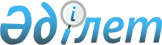 О внесении изменения в приказ Председателя Агентства таможенного контроля Республики Казахстан от 20 мая 2003 года N 219 "О декларировании товаров и транспортных средств"
					
			Утративший силу
			
			
		
					Приказ и.о. Председателя Комитета таможенного контроля Министерства финансов Республики Казахстан от 12 августа 2005 года N 302. Зарегистрирован в Министерстве юстиции Республики Казахстан от 24 августа 2005 года N 3806. Утратил силу приказом Министра финансов Республики Казахстан от 21 сентября 2010 года № 474

      Сноска. Утратил силу с 01.01.2011 приказом Министра финансов РК от 21.09.2010 № 474.     В целях реализации  статьи 1 Закона Республики Казахстан "О внесении изменений и дополнений в Таможенный кодекс Республики Казахстан",  ПРИКАЗЫВАЮ: 

     1. Внести в  приказ Председателя Агентства таможенного контроля Республики Казахстан от 20 мая 2003 года N 219 "О декларировании товаров и транспортных средств" (зарегистрированный в Реестре государственной регистрации нормативных правовых актов 9 сентября 2003 года за N 2355, опубликованный в "Официальная газета" от 27 сентября 2003 года N 39, с изменениями и дополнениями, внесенными приказами Председателя Агентства таможенного контроля Республики Казахстан от 1 декабря 2003 года  N 537 , от 10 июня 2004 года  N 261 , от 30 июля 2004 года  N 328 , приказом И.о. Председателя Комитета таможенного контроля Министерства финансов Республики Казахстан от 7 января 2005 года  N 6 и приказом Вице-Министра финансов - Председателя Комитета таможенного контроля Министерства финансов Республики Казахстан от 23 мая 2005 года  N 199 ) следующее изменение: 

     подпункт 2) пункта 1 исключить. 

     2. Управлению организации таможенного контроля Комитета таможенного контроля Министерства финансов Республики Казахстан (Бейспеков О.К.) обеспечить государственную регистрацию настоящего приказа в Министерстве юстиции Республики Казахстан. 

     3. Управлению организационной работы и контроля Комитета таможенного контроля Министерства финансов Республики Казахстан (Махамбетов К.И.) обеспечить опубликование настоящего приказа в средствах массовой информации. 

     4. Контроль за исполнением настоящего приказа возложить на Заместителя Председателя Комитета таможенного контроля Министерства финансов Республики Казахстан Абдишева Б.Т. 

     5. Настоящий приказ вводится в действие по истечению десяти дней со дня официального опубликования.      И.о. Председателя 
					© 2012. РГП на ПХВ «Институт законодательства и правовой информации Республики Казахстан» Министерства юстиции Республики Казахстан
				